Про воздух…Цель: 1. Ознакомление обучающихся с богатствами природы – воздухом, его свойствами. Обучение умению наблюдать, делать выводы, обобщать.        2. Способствование развитию внимания, логического мышления, памяти, устной речи.3. Воспитание любви,  бережного отношения  к природе.Ход урокаI Организационный моментII.  Проверка домашнею задания1.В начале урока ученики рассказывают, какие примеры горных пород и мине раллов они нашли. Желательно, чтобы ученики не просто перечислили названия горных пород и минералов, но еще и рассказали об их особенностях и использовании человеком.2. Фронтальный опрос.- Что такое гранит?-Где можно встретить горные породы?- Какие горные породы вы знаете?- Где человек использует горные породы?-Что такое минералы?- Из каких минералов состоит гранит?III. Сообщение темы и целей урокаГорные породы, минералы — богатства природы, которые человек должен бережно использовать. Сегодня мы поближе познакомимся с другими очень важными природными богатствами, которые дарит нам природа.—	Отгадайте загадки:Через  нос  проходит в грудь	            И обратный держит путь.	                  Он невидимый, и все же	                  Без него мы жить не можем.	                                         (Воздух)	—	Правильно, сегодня мы поговорим о воздухе, познакомимся с
некоторыми его  свойствами.IV. Воздух и его свойства. Демонстрация опытовОпыт 1.Учитель показывает детям пустую пробирку.—	Что в этой пробирке? (Ничего нет.)—	Что ж, давайте проверим, что там действительно пусто.
Учитель берет пробирку и топит ее в стакане с водой.—	Видите, из горлышка побежали пузырьки? А вы говорите - пусто». - Так  что за невидимка сидел в бутылочке, кого выдали пузырьки? (Наверное,
воздух ?)- Правильно, это воздух, без которого не было бы жизни на земле. Сегодня на уроке мы подробнее познакомимся с ним. Посмотрим, как воздух влияет на растительный и животный мир, человека, и что загрязняет воздух.Воздух — это не просто газ, а смесь разных газов, прежде всего азота, кислорода и углекислого газа. Соотношение этих газов в воздухе можно показагь на рисунке: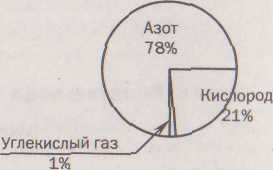 Азота в воздухе больше всего, кислорода - поменьше, а углекислого газа — совсем мало.—	Как вы думаете, какой из газов в воздухе самый важный?  (Кислород — мы  дышим кислородом.)- Мы вдыхаем воздух, в котором есть кислород, а выдыхаем воздух уже без кислорода. Зато в нем становится намного больше углекислот газа, который для дыхания непригоден.2)Опыт 2Один из учеников надувает воздушный шарик.Готово? Теперь вдохни воздух, вдохни - выдохни, еще можешь? (Нет.)Потому и не можешь, что кислорода не хватает. Ты его весь «выловил» из
шарика. Окажись сейчас внутри шарика  мышка, она задохнулась бы. А теперь   ответьте, для чего мы комнату проветриваем? (Чтобы был всегда свежий   воздух, а значит, и много кислорода.)- Без кислорода не может жить ни человек, ни растения, ни животные. Но кислород необходим не только для дыхания.3)Опыт 3Смотрите, я зажигаю на блюдце бумажку. Горит? (Горит.)А теперь накрываю ее стаканом. Раз, два, три... погасла. Почему?
Бумага еще не вся сгорела, но огня не может быть без кислорода. Дышатлюди, звери, птицы и все выдыхают углекислый газ, горит огонь — тоже забирает кислород. И углекислого газа становится всё больше и больше. Трубы заводов, фабрик, электростанций выпускают в воздух целые облака углекислого газа.Все живое давно бы задохнулось, если бы не растения. И дуб-великан, и травинка, и крохотные водоросли жадно ловят углекислый газ, он необходим растениям для питания. А возвращают в воздух кислород. Леса, луга, поля, парки, сады - все растения на Земле вместо углекислого газа дают нам живительный кислород. Чем больше вокруг зелени, тем чище воздух.V.ФизкультминуткаVI.Работа по учебникуДети открывают учебник на с. 46 и читают текст:«Воздух окружает на повсюду: на улице, в классе, в комнате. Воздух нельзя увидеть, но его можно почувствовать, если ... »Продолжите мысль, как мы можем почувствовать воздух? (Ответы детей.)Поднимите руку и резко ее опустите, быстро пройдите по классу. Что вы
почувствовал и?, (Появился ветер.)Ветер - это движущийся воздух.—	Почему дует ветер? (Ученики вспоминают, что они уже знают про ветер
из курса первого класса-)- А сейчас, используя рисунок, расскажите о значении воздуха для растений, животных, человека.Выслушиваются рассказы учеников. (Говоря об использовании воздуха человеком, можно вспомнить о парусных яхтах, мельницах, воздушных шарах, аэростатах.)Обобщение: «Чистый, свежий воздух нужен всему живому: и растениям, и животным, и человеку».—	Вспомните, отчего загрязняется воздух? (Ответы детей.)—	Рассмотрите рисунок в учебнике (с. 47) и объясните значение схемы.
2. Далее дети вслух читают вывод по учебнику.3.Чтение статьи «Красота неба» (с. 48-49)VII. Итог.- Какими способами можно обнаружить воздух вокруг нас?- Какое значение имеет воздух для растений, животных, человека?- Как охраняют воздух от загрязнения? Вывод.  Чистый воздух- одно из главных богатств природы, которое необходимо охранять.Домашнее задание: с. 46 – 49, ответить на вопросы, с. 17 р.т.